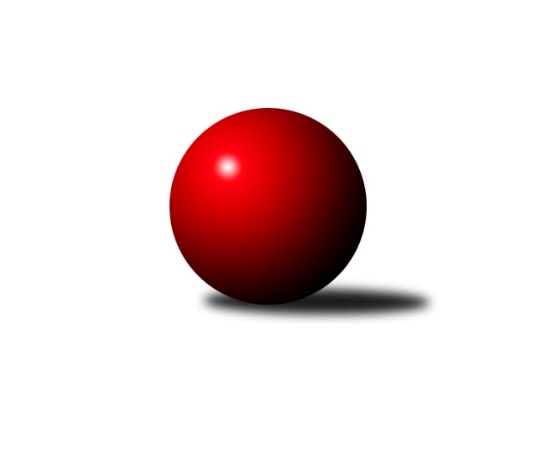 Č.13Ročník 2013/2014	5.5.2024 3. KLM C  2013/2014Statistika 13. kolaTabulka družstev:		družstvo	záp	výh	rem	proh	skore	sety	průměr	body	plné	dorážka	chyby	1.	SK Camo Slavičín ˝A˝	13	8	1	4	61.0 : 43.0 	(166.0 : 146.0)	3167	17	2153	1013	33.5	2.	TJ Spartak Přerov ˝B˝	13	8	0	5	59.0 : 45.0 	(160.5 : 151.5)	3065	16	2062	1003	29.5	3.	KK Zábřeh ˝B˝	13	7	1	5	58.0 : 46.0 	(157.0 : 155.0)	3159	15	2159	1000	32.8	4.	SKK Ostrava ˝A˝	13	7	1	5	57.0 : 47.0 	(169.0 : 143.0)	3104	15	2105	998	37.7	5.	TJ Sokol Bohumín ˝A˝	13	7	1	5	57.0 : 47.0 	(161.5 : 150.5)	3087	15	2091	996	33.8	6.	TJ Unie Hlubina ˝A˝	13	7	0	6	55.0 : 49.0 	(161.0 : 151.0)	3101	14	2110	991	32.5	7.	HKK Olomouc ˝B˝	13	7	0	6	54.5 : 49.5 	(146.5 : 165.5)	3107	14	2104	1004	32.8	8.	Sokol Přemyslovice˝A˝	13	6	1	6	50.0 : 54.0 	(154.0 : 158.0)	3114	13	2116	998	33.9	9.	KK Šumperk˝A˝	13	6	1	6	49.0 : 55.0 	(157.0 : 155.0)	3086	13	2095	991	30.4	10.	TJ  Krnov ˝A˝	13	5	0	8	48.5 : 55.5 	(149.5 : 162.5)	3141	10	2109	1031	34.2	11.	TJ Tatran Litovel ˝A˝	13	4	1	8	47.0 : 57.0 	(161.5 : 150.5)	3109	9	2119	990	35.2	12.	TJ Sokol Michálkovice ˝A˝	13	2	1	10	28.0 : 76.0 	(128.5 : 183.5)	3027	5	2107	920	46.4Tabulka doma:		družstvo	záp	výh	rem	proh	skore	sety	průměr	body	maximum	minimum	1.	TJ Spartak Přerov ˝B˝	6	6	0	0	35.5 : 12.5 	(80.5 : 63.5)	3263	12	3328	3228	2.	TJ Sokol Bohumín ˝A˝	7	6	0	1	38.0 : 18.0 	(92.0 : 76.0)	3086	12	3158	3013	3.	SK Camo Slavičín ˝A˝	7	5	1	1	37.0 : 19.0 	(96.0 : 72.0)	3108	11	3160	3017	4.	TJ Unie Hlubina ˝A˝	6	5	0	1	34.0 : 14.0 	(84.0 : 60.0)	3073	10	3129	2946	5.	KK Šumperk˝A˝	6	5	0	1	29.0 : 19.0 	(78.5 : 65.5)	3084	10	3233	2695	6.	HKK Olomouc ˝B˝	7	5	0	2	35.0 : 21.0 	(85.0 : 83.0)	3244	10	3340	3179	7.	KK Zábřeh ˝B˝	7	5	0	2	32.0 : 24.0 	(84.0 : 84.0)	3171	10	3243	3075	8.	Sokol Přemyslovice˝A˝	7	4	1	2	30.5 : 25.5 	(80.0 : 88.0)	3133	9	3248	3095	9.	TJ  Krnov ˝A˝	6	4	0	2	30.5 : 17.5 	(75.5 : 68.5)	3248	8	3289	3222	10.	SKK Ostrava ˝A˝	6	3	1	2	26.5 : 21.5 	(74.5 : 69.5)	3017	7	3075	2930	11.	TJ Sokol Michálkovice ˝A˝	7	2	0	5	18.0 : 38.0 	(70.0 : 98.0)	3001	4	3099	2908	12.	TJ Tatran Litovel ˝A˝	6	1	1	4	21.0 : 27.0 	(73.0 : 71.0)	3128	3	3164	3074Tabulka venku:		družstvo	záp	výh	rem	proh	skore	sety	průměr	body	maximum	minimum	1.	SKK Ostrava ˝A˝	7	4	0	3	30.5 : 25.5 	(94.5 : 73.5)	3106	8	3234	2944	2.	SK Camo Slavičín ˝A˝	6	3	0	3	24.0 : 24.0 	(70.0 : 74.0)	3178	6	3314	3080	3.	TJ Tatran Litovel ˝A˝	7	3	0	4	26.0 : 30.0 	(88.5 : 79.5)	3106	6	3296	2955	4.	KK Zábřeh ˝B˝	6	2	1	3	26.0 : 22.0 	(73.0 : 71.0)	3158	5	3309	2987	5.	Sokol Přemyslovice˝A˝	6	2	0	4	19.5 : 28.5 	(74.0 : 70.0)	3116	4	3240	2978	6.	HKK Olomouc ˝B˝	6	2	0	4	19.5 : 28.5 	(61.5 : 82.5)	3085	4	3188	2919	7.	TJ Spartak Přerov ˝B˝	7	2	0	5	23.5 : 32.5 	(80.0 : 88.0)	3032	4	3226	2583	8.	TJ Unie Hlubina ˝A˝	7	2	0	5	21.0 : 35.0 	(77.0 : 91.0)	3101	4	3188	3035	9.	TJ Sokol Bohumín ˝A˝	6	1	1	4	19.0 : 29.0 	(69.5 : 74.5)	3091	3	3185	2960	10.	KK Šumperk˝A˝	7	1	1	5	20.0 : 36.0 	(78.5 : 89.5)	3086	3	3203	2946	11.	TJ  Krnov ˝A˝	7	1	0	6	18.0 : 38.0 	(74.0 : 94.0)	3123	2	3234	3011	12.	TJ Sokol Michálkovice ˝A˝	6	0	1	5	10.0 : 38.0 	(58.5 : 85.5)	3014	1	3092	2910Tabulka podzimní části:		družstvo	záp	výh	rem	proh	skore	sety	průměr	body	doma	venku	1.	TJ Spartak Přerov ˝B˝	11	7	0	4	52.0 : 36.0 	(136.5 : 127.5)	3040	14 	5 	0 	0 	2 	0 	4	2.	KK Zábřeh ˝B˝	11	6	1	4	50.0 : 38.0 	(133.5 : 130.5)	3137	13 	4 	0 	2 	2 	1 	2	3.	SK Camo Slavičín ˝A˝	11	6	1	4	49.0 : 39.0 	(140.5 : 123.5)	3170	13 	4 	1 	1 	2 	0 	3	4.	SKK Ostrava ˝A˝	11	6	1	4	48.0 : 40.0 	(145.0 : 119.0)	3110	13 	3 	1 	1 	3 	0 	3	5.	TJ Unie Hlubina ˝A˝	11	6	0	5	48.0 : 40.0 	(135.0 : 129.0)	3104	12 	5 	0 	1 	1 	0 	4	6.	HKK Olomouc ˝B˝	11	6	0	5	45.5 : 42.5 	(124.5 : 139.5)	3109	12 	4 	0 	2 	2 	0 	3	7.	TJ Sokol Bohumín ˝A˝	11	5	1	5	44.0 : 44.0 	(131.0 : 133.0)	3084	11 	5 	0 	1 	0 	1 	4	8.	KK Šumperk˝A˝	11	5	1	5	42.0 : 46.0 	(133.0 : 131.0)	3079	11 	4 	0 	1 	1 	1 	4	9.	Sokol Přemyslovice˝A˝	11	5	1	5	41.5 : 46.5 	(130.0 : 134.0)	3101	11 	3 	1 	2 	2 	0 	3	10.	TJ Tatran Litovel ˝A˝	11	4	1	6	43.0 : 45.0 	(137.0 : 127.0)	3104	9 	1 	1 	3 	3 	0 	3	11.	TJ  Krnov ˝A˝	11	4	0	7	40.0 : 48.0 	(127.0 : 137.0)	3126	8 	3 	0 	2 	1 	0 	5	12.	TJ Sokol Michálkovice ˝A˝	11	2	1	8	25.0 : 63.0 	(111.0 : 153.0)	3027	5 	2 	0 	3 	0 	1 	5Tabulka jarní části:		družstvo	záp	výh	rem	proh	skore	sety	průměr	body	doma	venku	1.	TJ Sokol Bohumín ˝A˝	2	2	0	0	13.0 : 3.0 	(30.5 : 17.5)	3138	4 	1 	0 	0 	1 	0 	0 	2.	SK Camo Slavičín ˝A˝	2	2	0	0	12.0 : 4.0 	(25.5 : 22.5)	3151	4 	1 	0 	0 	1 	0 	0 	3.	SKK Ostrava ˝A˝	2	1	0	1	9.0 : 7.0 	(24.0 : 24.0)	3041	2 	0 	0 	1 	1 	0 	0 	4.	HKK Olomouc ˝B˝	2	1	0	1	9.0 : 7.0 	(22.0 : 26.0)	3174	2 	1 	0 	0 	0 	0 	1 	5.	Sokol Přemyslovice˝A˝	2	1	0	1	8.5 : 7.5 	(24.0 : 24.0)	3139	2 	1 	0 	0 	0 	0 	1 	6.	TJ  Krnov ˝A˝	2	1	0	1	8.5 : 7.5 	(22.5 : 25.5)	3228	2 	1 	0 	0 	0 	0 	1 	7.	KK Zábřeh ˝B˝	2	1	0	1	8.0 : 8.0 	(23.5 : 24.5)	3264	2 	1 	0 	0 	0 	0 	1 	8.	TJ Unie Hlubina ˝A˝	2	1	0	1	7.0 : 9.0 	(26.0 : 22.0)	3078	2 	0 	0 	0 	1 	0 	1 	9.	TJ Spartak Přerov ˝B˝	2	1	0	1	7.0 : 9.0 	(24.0 : 24.0)	3264	2 	1 	0 	0 	0 	0 	1 	10.	KK Šumperk˝A˝	2	1	0	1	7.0 : 9.0 	(24.0 : 24.0)	3164	2 	1 	0 	0 	0 	0 	1 	11.	TJ Tatran Litovel ˝A˝	2	0	0	2	4.0 : 12.0 	(24.5 : 23.5)	3140	0 	0 	0 	1 	0 	0 	1 	12.	TJ Sokol Michálkovice ˝A˝	2	0	0	2	3.0 : 13.0 	(17.5 : 30.5)	2985	0 	0 	0 	2 	0 	0 	0 Zisk bodů pro družstvo:		jméno hráče	družstvo	body	zápasy	v %	dílčí body	sety	v %	1.	Jaroslav Sedlář 	KK Šumperk˝A˝ 	12	/	12	(100%)	36.5	/	48	(76%)	2.	Karel Ivaniš 	SK Camo Slavičín ˝A˝ 	10	/	12	(83%)	32.5	/	48	(68%)	3.	Petr Holas 	SKK Ostrava ˝A˝ 	10	/	12	(83%)	32	/	48	(67%)	4.	Petr Vácha 	TJ Spartak Přerov ˝B˝ 	10	/	12	(83%)	30.5	/	48	(64%)	5.	Vlastimil Kotrla 	TJ  Krnov ˝A˝ 	10	/	13	(77%)	33	/	52	(63%)	6.	Eduard Tomek 	Sokol Přemyslovice˝A˝ 	10	/	13	(77%)	29.5	/	52	(57%)	7.	Michal Hejtmánek 	TJ Unie Hlubina ˝A˝ 	9	/	11	(82%)	28.5	/	44	(65%)	8.	Jiří Čamek 	TJ Tatran Litovel ˝A˝ 	9	/	12	(75%)	31	/	48	(65%)	9.	Radek Grulich 	Sokol Přemyslovice˝A˝ 	9	/	12	(75%)	30.5	/	48	(64%)	10.	Václav Švub 	KK Zábřeh ˝B˝ 	9	/	13	(69%)	29.5	/	52	(57%)	11.	Michal Albrecht 	KK Zábřeh ˝B˝ 	9	/	13	(69%)	29.5	/	52	(57%)	12.	Petr Kuttler 	TJ Sokol Bohumín ˝A˝ 	9	/	13	(69%)	28.5	/	52	(55%)	13.	Matouš Krajzinger 	HKK Olomouc ˝B˝ 	9	/	13	(69%)	27.5	/	52	(53%)	14.	Jakub Pekárek 	SK Camo Slavičín ˝A˝ 	8	/	11	(73%)	26.5	/	44	(60%)	15.	Josef Karafiát 	KK Zábřeh ˝B˝ 	8	/	11	(73%)	26	/	44	(59%)	16.	Pavel Sláma 	SK Camo Slavičín ˝A˝ 	8	/	11	(73%)	25	/	44	(57%)	17.	Milan Šula 	KK Zábřeh ˝B˝ 	8	/	12	(67%)	28	/	48	(58%)	18.	František Oliva 	TJ Unie Hlubina ˝A˝ 	8	/	13	(62%)	28.5	/	52	(55%)	19.	Libor Pekárek ml. 	SK Camo Slavičín ˝A˝ 	8	/	13	(62%)	28	/	52	(54%)	20.	Kamil Bartoš 	HKK Olomouc ˝B˝ 	7	/	9	(78%)	21	/	36	(58%)	21.	Jiří Trnka 	SKK Ostrava ˝A˝ 	7	/	10	(70%)	26.5	/	40	(66%)	22.	Pavel Gerlich 	SKK Ostrava ˝A˝ 	7	/	11	(64%)	26	/	44	(59%)	23.	Jozef Kuzma 	TJ Sokol Bohumín ˝A˝ 	7	/	11	(64%)	23.5	/	44	(53%)	24.	Jaromír Rabenseifner 	KK Šumperk˝A˝ 	7	/	12	(58%)	27	/	48	(56%)	25.	Martin Koraba 	TJ  Krnov ˝A˝ 	7	/	12	(58%)	19	/	48	(40%)	26.	Vojtěch Venclík 	TJ Spartak Přerov ˝B˝ 	6.5	/	12	(54%)	26	/	48	(54%)	27.	Břetislav Sobota 	HKK Olomouc ˝B˝ 	6.5	/	13	(50%)	21.5	/	52	(41%)	28.	Pavel Niesyt 	TJ Sokol Bohumín ˝A˝ 	6	/	8	(75%)	21	/	32	(66%)	29.	Vladimír Šipula 	TJ Sokol Bohumín ˝A˝ 	6	/	8	(75%)	20	/	32	(63%)	30.	Jakub Mokoš 	TJ Tatran Litovel ˝A˝ 	6	/	9	(67%)	22	/	36	(61%)	31.	Milan Kanda 	TJ Spartak Přerov ˝B˝ 	6	/	9	(67%)	22	/	36	(61%)	32.	Marian Hošek 	HKK Olomouc ˝B˝ 	6	/	9	(67%)	18	/	36	(50%)	33.	Marek Veselý 	TJ  Krnov ˝A˝ 	6	/	10	(60%)	24.5	/	40	(61%)	34.	Vladimír Konečný 	TJ Unie Hlubina ˝A˝ 	6	/	11	(55%)	23	/	44	(52%)	35.	Michal Zatyko 	TJ Unie Hlubina ˝A˝ 	6	/	12	(50%)	27	/	48	(56%)	36.	Milan Sekanina 	HKK Olomouc ˝B˝ 	6	/	13	(46%)	29.5	/	52	(57%)	37.	Miroslav Smrčka 	KK Šumperk˝A˝ 	6	/	13	(46%)	29	/	52	(56%)	38.	Petr Chodura 	TJ Unie Hlubina ˝A˝ 	6	/	13	(46%)	24.5	/	52	(47%)	39.	Fridrich Péli 	TJ Sokol Bohumín ˝A˝ 	6	/	13	(46%)	23	/	52	(44%)	40.	Bedřich Pluhař 	TJ  Krnov ˝A˝ 	5.5	/	11	(50%)	21	/	44	(48%)	41.	Vojtěch Jurníček 	Sokol Přemyslovice˝A˝ 	5.5	/	11	(50%)	20.5	/	44	(47%)	42.	David Čulík 	TJ Tatran Litovel ˝A˝ 	5	/	10	(50%)	17.5	/	40	(44%)	43.	Petr Řepecký 	TJ Sokol Michálkovice ˝A˝ 	5	/	12	(42%)	27.5	/	48	(57%)	44.	Radek Foltýn 	SKK Ostrava ˝A˝ 	5	/	12	(42%)	25.5	/	48	(53%)	45.	Vladimír Korta 	SKK Ostrava ˝A˝ 	5	/	13	(38%)	25.5	/	52	(49%)	46.	Jiří Fiala 	TJ Tatran Litovel ˝A˝ 	5	/	13	(38%)	24	/	52	(46%)	47.	Jiří Zimek 	SK Camo Slavičín ˝A˝ 	5	/	13	(38%)	23	/	52	(44%)	48.	Václav Hrejzek 	TJ Sokol Michálkovice ˝A˝ 	5	/	13	(38%)	22	/	52	(42%)	49.	Milan Zezulka 	Sokol Přemyslovice˝A˝ 	4.5	/	11	(41%)	23	/	44	(52%)	50.	Petr Axman 	TJ Tatran Litovel ˝A˝ 	4	/	7	(57%)	16	/	28	(57%)	51.	Aleš Kohutek 	TJ Sokol Bohumín ˝A˝ 	4	/	8	(50%)	22	/	32	(69%)	52.	Jaroslav Klekner 	TJ Unie Hlubina ˝A˝ 	4	/	8	(50%)	14.5	/	32	(45%)	53.	David Janušík 	TJ Spartak Přerov ˝B˝ 	4	/	9	(44%)	12	/	36	(33%)	54.	Václav Ondruch 	KK Zábřeh ˝B˝ 	4	/	10	(40%)	17.5	/	40	(44%)	55.	Štefan Dendis 	TJ Sokol Bohumín ˝A˝ 	4	/	11	(36%)	17	/	44	(39%)	56.	Petr Bařinka 	SK Camo Slavičín ˝A˝ 	4	/	12	(33%)	19	/	48	(40%)	57.	Jaromír Martiník 	TJ  Krnov ˝A˝ 	4	/	12	(33%)	17	/	48	(35%)	58.	Jiří Zezulka st. 	Sokol Přemyslovice˝A˝ 	4	/	13	(31%)	26	/	52	(50%)	59.	Vladimír Mánek 	TJ Spartak Přerov ˝B˝ 	3.5	/	9	(39%)	18	/	36	(50%)	60.	Stanislav Beňa st.	TJ Spartak Přerov ˝B˝ 	3	/	5	(60%)	10	/	20	(50%)	61.	Jiří Divila ml. 	TJ Spartak Přerov ˝B˝ 	3	/	5	(60%)	9.5	/	20	(48%)	62.	Miroslav Pytel 	SKK Ostrava ˝A˝ 	3	/	7	(43%)	15	/	28	(54%)	63.	Josef Linhart 	TJ Sokol Michálkovice ˝A˝ 	3	/	7	(43%)	12.5	/	28	(45%)	64.	Jaroslav Lakomý 	TJ  Krnov ˝A˝ 	3	/	8	(38%)	17	/	32	(53%)	65.	Martin Mikulič 	KK Šumperk˝A˝ 	3	/	8	(38%)	15	/	32	(47%)	66.	Martin Weiss 	TJ  Krnov ˝A˝ 	3	/	8	(38%)	13.5	/	32	(42%)	67.	Jaroslav Vymazal 	KK Šumperk˝A˝ 	3	/	9	(33%)	16	/	36	(44%)	68.	Kamil Axman 	TJ Tatran Litovel ˝A˝ 	3	/	11	(27%)	20	/	44	(45%)	69.	Zdeněk Peč 	Sokol Přemyslovice˝A˝ 	3	/	11	(27%)	15	/	44	(34%)	70.	Michal Zych 	TJ Sokol Michálkovice ˝A˝ 	3	/	12	(25%)	18	/	48	(38%)	71.	Josef Jurášek 	TJ Sokol Michálkovice ˝A˝ 	3	/	13	(23%)	13.5	/	52	(26%)	72.	Bronislav Fojtík 	SK Camo Slavičín ˝A˝ 	2	/	2	(100%)	5	/	8	(63%)	73.	Martin Futerko 	SKK Ostrava ˝A˝ 	2	/	2	(100%)	4	/	8	(50%)	74.	Leopold Jašek 	HKK Olomouc ˝B˝ 	2	/	4	(50%)	8	/	16	(50%)	75.	Miroslav Talášek 	TJ Tatran Litovel ˝A˝ 	2	/	6	(33%)	11	/	24	(46%)	76.	Petr Jurášek 	TJ Sokol Michálkovice ˝A˝ 	2	/	6	(33%)	10	/	24	(42%)	77.	Petr Brablec 	TJ Unie Hlubina ˝A˝ 	2	/	7	(29%)	13	/	28	(46%)	78.	Jiří Divila st. 	TJ Spartak Přerov ˝B˝ 	2	/	8	(25%)	14.5	/	32	(45%)	79.	Tomáš Rechtoris 	TJ Sokol Michálkovice ˝A˝ 	2	/	11	(18%)	18	/	44	(41%)	80.	Pavel Heinisch 	KK Šumperk˝A˝ 	2	/	12	(17%)	16.5	/	48	(34%)	81.	Gustav Vojtek 	KK Šumperk˝A˝ 	1	/	1	(100%)	3	/	4	(75%)	82.	Marek Zapletal 	KK Šumperk˝A˝ 	1	/	1	(100%)	3	/	4	(75%)	83.	Petr Jindra 	TJ Tatran Litovel ˝A˝ 	1	/	1	(100%)	2.5	/	4	(63%)	84.	Josef Šrámek 	HKK Olomouc ˝B˝ 	1	/	1	(100%)	2	/	4	(50%)	85.	Jan Tögel 	HKK Olomouc ˝B˝ 	1	/	1	(100%)	2	/	4	(50%)	86.	Radek Hejtman 	HKK Olomouc ˝B˝ 	1	/	2	(50%)	4	/	8	(50%)	87.	Jiří Řepecký 	TJ Sokol Michálkovice ˝A˝ 	1	/	2	(50%)	4	/	8	(50%)	88.	Dominik Böhm 	SKK Ostrava ˝A˝ 	1	/	2	(50%)	2	/	8	(25%)	89.	Jiří Hradílek 	TJ Spartak Přerov ˝B˝ 	1	/	3	(33%)	7	/	12	(58%)	90.	František Baleka 	TJ Tatran Litovel ˝A˝ 	1	/	5	(20%)	9	/	20	(45%)	91.	Jan Körner 	KK Zábřeh ˝B˝ 	1	/	5	(20%)	9	/	20	(45%)	92.	Libor Tkáč 	SKK Ostrava ˝A˝ 	1	/	5	(20%)	8	/	20	(40%)	93.	Jiří Srovnal 	KK Zábřeh ˝B˝ 	1	/	5	(20%)	4.5	/	20	(23%)	94.	Tomáš Dražil 	KK Zábřeh ˝B˝ 	1	/	6	(17%)	8	/	24	(33%)	95.	Petr Trefil 	SK Camo Slavičín ˝A˝ 	0	/	1	(0%)	2	/	4	(50%)	96.	Luboš Blinka 	TJ Tatran Litovel ˝A˝ 	0	/	1	(0%)	2	/	4	(50%)	97.	Stanislav Brosinger 	TJ Tatran Litovel ˝A˝ 	0	/	1	(0%)	2	/	4	(50%)	98.	Petr Vaněk 	TJ  Krnov ˝A˝ 	0	/	1	(0%)	1.5	/	4	(38%)	99.	Miroslav Ondrouch 	Sokol Přemyslovice˝A˝ 	0	/	1	(0%)	1.5	/	4	(38%)	100.	Jan Sedláček 	Sokol Přemyslovice˝A˝ 	0	/	1	(0%)	1	/	4	(25%)	101.	Dušan Říha 	HKK Olomouc ˝B˝ 	0	/	1	(0%)	1	/	4	(25%)	102.	Antonín Guman 	KK Zábřeh ˝B˝ 	0	/	1	(0%)	1	/	4	(25%)	103.	Jiří Jedlička 	TJ  Krnov ˝A˝ 	0	/	1	(0%)	0	/	4	(0%)	104.	Milan Dvorský 	Sokol Přemyslovice˝A˝ 	0	/	1	(0%)	0	/	4	(0%)	105.	Jiří Karafiát 	KK Zábřeh ˝B˝ 	0	/	1	(0%)	0	/	4	(0%)	106.	Jiří Kropáč 	HKK Olomouc ˝B˝ 	0	/	2	(0%)	2	/	8	(25%)	107.	Radek Malíšek 	HKK Olomouc ˝B˝ 	0	/	2	(0%)	1	/	8	(13%)	108.	Pavel Močár 	Sokol Přemyslovice˝A˝ 	0	/	3	(0%)	5	/	12	(42%)	109.	Alexandr Krajzinger 	HKK Olomouc ˝B˝ 	0	/	5	(0%)	7	/	20	(35%)	110.	Jan Semrád 	KK Šumperk˝A˝ 	0	/	6	(0%)	6	/	24	(25%)Průměry na kuželnách:		kuželna	průměr	plné	dorážka	chyby	výkon na hráče	1.	 Horní Benešov, 1-4	3231	2183	1048	31.8	(538.5)	2.	TJ Spartak Přerov, 1-6	3214	2173	1041	32.0	(535.8)	3.	HKK Olomouc, 1-8	3213	2163	1050	34.6	(535.6)	4.	KK Zábřeh, 1-4	3132	2122	1010	30.6	(522.1)	5.	Sokol Přemyslovice, 1-4	3122	2094	1028	29.8	(520.5)	6.	KK Šumperk, 1-4	3100	2095	1004	30.0	(516.7)	7.	KC Zlín, 1-4	3083	2090	992	36.9	(514.0)	8.	TJ Sokol Bohumín, 1-4	3044	2088	956	41.0	(507.5)	9.	TJ VOKD Poruba, 1-4	3020	2068	952	37.0	(503.5)Nejlepší výkony na kuželnách: Horní Benešov, 1-4SK Camo Slavičín ˝A˝	3314	4. kolo	Martin Koraba 	TJ  Krnov ˝A˝	585	12. koloKK Zábřeh ˝B˝	3309	2. kolo	Marek Veselý 	TJ  Krnov ˝A˝	585	4. koloTJ  Krnov ˝A˝	3289	4. kolo	Bedřich Pluhař 	TJ  Krnov ˝A˝	582	2. koloTJ  Krnov ˝A˝	3263	6. kolo	Miroslav Smrčka 	KK Šumperk˝A˝	577	8. koloTJ  Krnov ˝A˝	3253	2. kolo	Michal Albrecht 	KK Zábřeh ˝B˝	577	2. koloTJ  Krnov ˝A˝	3233	11. kolo	Vlastimil Kotrla 	TJ  Krnov ˝A˝	573	6. koloTJ  Krnov ˝A˝	3225	8. kolo	Marek Veselý 	TJ  Krnov ˝A˝	572	6. koloTJ  Krnov ˝A˝	3222	12. kolo	Bronislav Fojtík 	SK Camo Slavičín ˝A˝	570	4. koloKK Šumperk˝A˝	3203	8. kolo	Josef Karafiát 	KK Zábřeh ˝B˝	567	2. koloTJ Unie Hlubina ˝A˝	3188	11. kolo	Pavel Sláma 	SK Camo Slavičín ˝A˝	566	4. koloTJ Spartak Přerov, 1-6TJ Spartak Přerov ˝B˝	3328	12. kolo	Milan Kanda 	TJ Spartak Přerov ˝B˝	598	2. koloKK Zábřeh ˝B˝	3285	12. kolo	Vojtěch Venclík 	TJ Spartak Přerov ˝B˝	581	11. koloTJ Spartak Přerov ˝B˝	3265	4. kolo	Stanislav Beňa st.	TJ Spartak Přerov ˝B˝	581	12. koloTJ Spartak Přerov ˝B˝	3257	6. kolo	Jiří Divila ml. 	TJ Spartak Přerov ˝B˝	579	12. koloTJ Spartak Přerov ˝B˝	3256	2. kolo	Václav Švub 	KK Zábřeh ˝B˝	575	12. koloTJ Spartak Přerov ˝B˝	3241	11. kolo	Vlastimil Kotrla 	TJ  Krnov ˝A˝	571	9. koloTJ Spartak Přerov ˝B˝	3228	9. kolo	Michal Albrecht 	KK Zábřeh ˝B˝	564	12. koloHKK Olomouc ˝B˝	3188	2. kolo	Vojtěch Venclík 	TJ Spartak Přerov ˝B˝	563	6. koloTJ Sokol Bohumín ˝A˝	3185	4. kolo	Petr Vácha 	TJ Spartak Přerov ˝B˝	563	9. koloSokol Přemyslovice˝A˝	3137	11. kolo	Milan Kanda 	TJ Spartak Přerov ˝B˝	561	4. koloHKK Olomouc, 1-8HKK Olomouc ˝B˝	3340	10. kolo	Marian Hošek 	HKK Olomouc ˝B˝	599	10. koloHKK Olomouc ˝B˝	3312	8. kolo	Jiří Zezulka st. 	Sokol Přemyslovice˝A˝	592	5. koloHKK Olomouc ˝B˝	3250	13. kolo	Břetislav Sobota 	HKK Olomouc ˝B˝	590	8. koloSK Camo Slavičín ˝A˝	3244	8. kolo	Marian Hošek 	HKK Olomouc ˝B˝	582	1. koloSokol Přemyslovice˝A˝	3240	5. kolo	Jaroslav Vymazal 	KK Šumperk˝A˝	572	1. koloSKK Ostrava ˝A˝	3234	7. kolo	Kamil Bartoš 	HKK Olomouc ˝B˝	572	3. koloHKK Olomouc ˝B˝	3224	3. kolo	Eduard Tomek 	Sokol Přemyslovice˝A˝	567	5. koloTJ  Krnov ˝A˝	3220	3. kolo	Milan Sekanina 	HKK Olomouc ˝B˝	567	10. koloHKK Olomouc ˝B˝	3203	5. kolo	Břetislav Sobota 	HKK Olomouc ˝B˝	565	10. koloTJ Spartak Přerov ˝B˝	3200	13. kolo	Břetislav Sobota 	HKK Olomouc ˝B˝	564	7. koloKK Zábřeh, 1-4TJ Tatran Litovel ˝A˝	3296	10. kolo	Michal Albrecht 	KK Zábřeh ˝B˝	591	10. koloKK Zábřeh ˝B˝	3243	13. kolo	Bedřich Pluhař 	TJ  Krnov ˝A˝	575	13. koloTJ  Krnov ˝A˝	3234	13. kolo	Jiří Fiala 	TJ Tatran Litovel ˝A˝	573	10. koloKK Zábřeh ˝B˝	3225	8. kolo	Milan Šula 	KK Zábřeh ˝B˝	573	13. koloKK Zábřeh ˝B˝	3195	3. kolo	Marek Veselý 	TJ  Krnov ˝A˝	571	13. koloKK Zábřeh ˝B˝	3194	10. kolo	Leopold Jašek 	HKK Olomouc ˝B˝	567	6. koloHKK Olomouc ˝B˝	3177	6. kolo	Josef Karafiát 	KK Zábřeh ˝B˝	565	5. koloKK Zábřeh ˝B˝	3175	5. kolo	Jiří Čamek 	TJ Tatran Litovel ˝A˝	564	10. koloTJ Sokol Bohumín ˝A˝	3126	8. kolo	Štefan Dendis 	TJ Sokol Bohumín ˝A˝	564	8. koloSKK Ostrava ˝A˝	3122	5. kolo	Milan Šula 	KK Zábřeh ˝B˝	563	8. koloSokol Přemyslovice, 1-4Sokol Přemyslovice˝A˝	3248	1. kolo	Karel Ivaniš 	SK Camo Slavičín ˝A˝	580	6. koloSKK Ostrava ˝A˝	3220	3. kolo	Jiří Trnka 	SKK Ostrava ˝A˝	573	3. koloSK Camo Slavičín ˝A˝	3193	6. kolo	Vlastimil Kotrla 	TJ  Krnov ˝A˝	572	1. koloTJ Tatran Litovel ˝A˝	3164	7. kolo	Marian Hošek 	HKK Olomouc ˝B˝	567	11. koloTJ Tatran Litovel ˝A˝	3160	2. kolo	Jaroslav Sedlář 	KK Šumperk˝A˝	565	10. koloKK Šumperk˝A˝	3153	5. kolo	Zdeněk Peč 	Sokol Přemyslovice˝A˝	565	1. koloTJ Tatran Litovel ˝A˝	3151	5. kolo	Josef Karafiát 	KK Zábřeh ˝B˝	562	4. koloSokol Přemyslovice˝A˝	3148	9. kolo	Milan Zezulka 	Sokol Přemyslovice˝A˝	558	1. koloSK Camo Slavičín ˝A˝	3141	12. kolo	Kamil Axman 	TJ Tatran Litovel ˝A˝	557	7. koloTJ Tatran Litovel ˝A˝	3140	12. kolo	Jakub Pekárek 	SK Camo Slavičín ˝A˝	557	6. koloKK Šumperk, 1-4KK Šumperk˝A˝	3233	12. kolo	Miroslav Smrčka 	KK Šumperk˝A˝	590	12. koloKK Šumperk˝A˝	3229	7. kolo	Miroslav Smrčka 	KK Šumperk˝A˝	579	7. koloTJ Spartak Přerov ˝B˝	3226	7. kolo	Jaroslav Vymazal 	KK Šumperk˝A˝	576	12. koloKK Šumperk˝A˝	3209	9. kolo	Břetislav Sobota 	HKK Olomouc ˝B˝	566	12. koloKK Zábřeh ˝B˝	3137	11. kolo	Miroslav Smrčka 	KK Šumperk˝A˝	564	9. koloKK Šumperk˝A˝	3132	4. kolo	Jaroslav Sedlář 	KK Šumperk˝A˝	563	4. koloTJ Unie Hlubina ˝A˝	3101	9. kolo	Jaroslav Sedlář 	KK Šumperk˝A˝	561	9. koloHKK Olomouc ˝B˝	3097	12. kolo	Milan Kanda 	TJ Spartak Přerov ˝B˝	561	7. koloSK Camo Slavičín ˝A˝	3080	2. kolo	Petr Vácha 	TJ Spartak Přerov ˝B˝	558	7. koloTJ Sokol Michálkovice ˝A˝	3060	4. kolo	Vladimír Mánek 	TJ Spartak Přerov ˝B˝	557	7. koloKC Zlín, 1-4SK Camo Slavičín ˝A˝	3160	13. kolo	Petr Bařinka 	SK Camo Slavičín ˝A˝	576	1. koloSK Camo Slavičín ˝A˝	3155	5. kolo	Michal Hejtmánek 	TJ Unie Hlubina ˝A˝	574	5. koloSK Camo Slavičín ˝A˝	3137	1. kolo	Jakub Pekárek 	SK Camo Slavičín ˝A˝	573	10. koloKK Zábřeh ˝B˝	3136	7. kolo	Jaromír Rabenseifner 	KK Šumperk˝A˝	572	13. koloSK Camo Slavičín ˝A˝	3116	7. kolo	Kamil Axman 	TJ Tatran Litovel ˝A˝	570	1. koloTJ Spartak Přerov ˝B˝	3111	3. kolo	Libor Pekárek ml. 	SK Camo Slavičín ˝A˝	552	9. koloKK Šumperk˝A˝	3095	13. kolo	Karel Ivaniš 	SK Camo Slavičín ˝A˝	550	1. koloSK Camo Slavičín ˝A˝	3095	10. kolo	Jakub Pekárek 	SK Camo Slavičín ˝A˝	549	7. koloSK Camo Slavičín ˝A˝	3076	9. kolo	Jakub Pekárek 	SK Camo Slavičín ˝A˝	549	13. koloTJ Tatran Litovel ˝A˝	3060	1. kolo	Jakub Mokoš 	TJ Tatran Litovel ˝A˝	549	1. koloTJ Sokol Bohumín, 1-4TJ Sokol Bohumín ˝A˝	3158	13. kolo	Pavel Niesyt 	TJ Sokol Bohumín ˝A˝	564	13. koloTJ Sokol Bohumín ˝A˝	3141	7. kolo	Michal Hejtmánek 	TJ Unie Hlubina ˝A˝	563	7. koloTJ Tatran Litovel ˝A˝	3140	13. kolo	Pavel Niesyt 	TJ Sokol Bohumín ˝A˝	554	1. koloTJ Sokol Bohumín ˝A˝	3137	3. kolo	David Čulík 	TJ Tatran Litovel ˝A˝	553	13. koloSKK Ostrava ˝A˝	3122	11. kolo	Aleš Kohutek 	TJ Sokol Bohumín ˝A˝	553	12. koloTJ Sokol Bohumín ˝A˝	3118	12. kolo	Jiří Čamek 	TJ Tatran Litovel ˝A˝	553	13. koloTJ Unie Hlubina ˝A˝	3110	7. kolo	Vladimír Šipula 	TJ Sokol Bohumín ˝A˝	552	7. koloTJ Spartak Přerov ˝B˝	3104	5. kolo	Jiří Zimek 	SK Camo Slavičín ˝A˝	551	11. koloTJ Sokol Michálkovice ˝A˝	3099	11. kolo	Jaromír Rabenseifner 	KK Šumperk˝A˝	550	3. koloSK Camo Slavičín ˝A˝	3087	11. kolo	Petr Kuttler 	TJ Sokol Bohumín ˝A˝	549	7. koloTJ VOKD Poruba, 1-4TJ Unie Hlubina ˝A˝	3129	4. kolo	Vlastimil Kotrla 	TJ  Krnov ˝A˝	569	10. koloTJ Unie Hlubina ˝A˝	3114	10. kolo	Vladimír Konečný 	TJ Unie Hlubina ˝A˝	567	1. koloTJ  Krnov ˝A˝	3106	10. kolo	Jiří Trnka 	SKK Ostrava ˝A˝	562	12. koloTJ Unie Hlubina ˝A˝	3092	1. kolo	Milan Sekanina 	HKK Olomouc ˝B˝	559	4. koloTJ Unie Hlubina ˝A˝	3085	6. kolo	Michal Hejtmánek 	TJ Unie Hlubina ˝A˝	557	10. koloSKK Ostrava ˝A˝	3075	4. kolo	Petr Chodura 	TJ Unie Hlubina ˝A˝	552	12. koloTJ Unie Hlubina ˝A˝	3074	12. kolo	Petr Holas 	SKK Ostrava ˝A˝	551	1. koloTJ Unie Hlubina ˝A˝	3069	2. kolo	Vladimír Konečný 	TJ Unie Hlubina ˝A˝	550	12. koloSKK Ostrava ˝A˝	3049	6. kolo	Petr Holas 	SKK Ostrava ˝A˝	549	6. koloSKK Ostrava ˝A˝	3040	12. kolo	Michal Hejtmánek 	TJ Unie Hlubina ˝A˝	544	4. koloČetnost výsledků:	8.0 : 0.0	2x	7.0 : 1.0	10x	6.5 : 1.5	1x	6.0 : 2.0	20x	5.5 : 2.5	2x	5.0 : 3.0	16x	4.0 : 4.0	4x	3.0 : 5.0	9x	2.0 : 6.0	7x	1.5 : 6.5	1x	1.0 : 7.0	5x	0.0 : 8.0	1x